CONTRAT DE RECHERCHEEntre :La Faculté de Génie Civil de l’Université des Sciences et de la Technologie Houari Boumedienereprésentée par : Monsieur le Doyen  ayant tous pouvoirs à cet effet,d'une part, et Monsieur  : dénommé ci-après le contractant,d'autre part,il a été convenu et arrêté ce qui suit :Article 1 est recruté en qualité de :Chercheur associé  Grade :  conformément aux dispositions  de  l'article  du  décret  N° 86/52 du  18  mars 1986 portant statut  type  des  travailleurs  de  la recherche scientifique.Article 2Le présent contrat est conclu en vue de la réalisation du  projet de recherche agréé Dans le cadre des objectifs du projet préalablement définis pour une durée du (04) quatre ans, le contractant s'engage à exécuter les tâches ci-dessous mentionnées : RECHERCHE :Article 3 Le présent contrat prend effet au premier jour du mois suivant la date de sa signature par le Doyen de la Faculté de Génie Civil de l’USTHB.Il est conclu pour six (06) mois et reconduit semestriellement, sur une période qui ne peut excéder la durée du projet précisée dans l'article 2, après étude des rapports d'activités fournis par le responsable du projet de recherche, et avis du Conseil Scientifique de la Faculté de rattachement. La reconduction du projet doit être faite sous la décision du recteur.Article 4 Le contractant est tenu de :- 	remettre un rapport d'activités tous les six (06) mois à partir de la date d'effet du présent contrat.  Article 5 La Faculté de Génie Civil de  l'USTHB autorise le contractant à s'absenter pour participer à des manifestations scientifiques nationales ou internationales dans la mesure où elles présentent un intérêt pour les travaux de recherche qui font l'objet du présent contrat. Ces autorisations sont accordées dans le cadre de la réglementation en vigueur.  Article 6 En dehors des tâches d'enseignement assurées dans le cadre de ses activités d'enseignant dans la limite des horaires prévus par la  réglementation en vigueur et compatibles avec les  obligations de recherche décrites dans le présent contrat, le contractant s'engage à ne pas exercer d'activités d'enseignement sous forme d'heures supplémentaires ni d'autres activités rémunérées. Le contractant s'engage à ne pas exercer d'activités non rémunérées mais mobilisant une grande partie de  son  temps au détriment de l'activité de recherche.  Article 7 Le contractant s'engage à ne pas solliciter de détachement pendant la durée de réalisation du projet où il est inscrit.  Article 8 Lorsque le contractant sollicite une mise en congé pour des raisons autres que le détachement notamment les stages de courte durée ou les congés de maladie et  de  maternité,  le  présent  contrat  est suspendu pour la durée du congé.  Article 9 Le contractant est lié par le secret professionnel.En  matière de publication et de propriété de résultats de recherche, le contractant est soumis aux  dispositions des articles 12 et 13 du décret N° 86-52 du 18 mars 1986.  Article 10En  application  de l'article 3 du décret N° 01-295 du 1er octobre 2001, le contractant percevra une allocation mensuelle de : Article 11 Le présent contrat peut être dénoncé par chacune des parties avec un préavis de un (01) mois. La Faculté de Génie Civil de l’USTHB se réserve le droit de résilier le présent contrat sans indemnité ni préavis dans le cas où le contractant ne remplit pas les obligations qui lui incombent de par les dispositions du présent contrat. Si la résiliation est à l'initiative du contractant, ce dernier doit fournir un rapport motivé de sa décision.  Article 12Pour  toutes difficultés qui pourraient survenir à l'occasion de l'application du présent contrat, les deux parties sont convenues d'avoir recours au Ministère de l'Enseignement Supérieur et de  la Recherche Scientifique.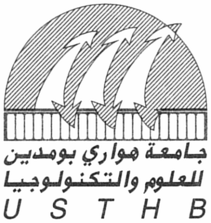 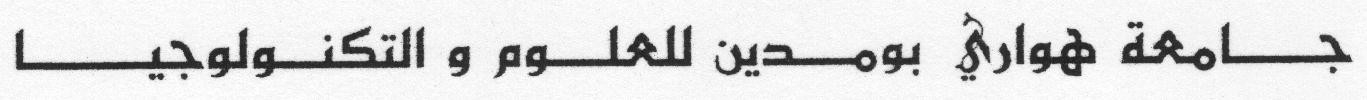 Université des Sciences et de la Technologie  Houari BoumedieneFaculté de Génie CivilNOM :Prénom:Prénom:Grade de chercheur :Grade de chercheur :Grade de chercheur :Grade de chercheur :Structure de rattachement :Structure de rattachement :Structure de rattachement :Structure de rattachement :Structure de rattachement :FACULTE DE GENIE CIVIL Code projet :Code projet :Code projet : Monsieur Monsieur Monsieur Monsieur Monsieur Monsieur MonsieurNOM : Prénom :Prénom :Titulaire du diplôme :       Titulaire du diplôme :       Titulaire du diplôme :       Titulaire du diplôme :       Titulaire du diplôme :       Titulaire du diplôme :       Titulaire du diplôme :       Titulaire du diplôme :       Spécialité :Spécialité :Spécialité :Fonction exercée :  Fonction exercée :  Fonction exercée :  Fonction exercée :  Fonction exercée :  Lieu d'exercice :     Lieu d'exercice :     Lieu d'exercice :     Lieu d'exercice :     Adresse postale :Adresse postale :Adresse postale :Adresse postale :Adresse postale :Adresse électronique :Adresse électronique :Adresse électronique :Adresse électronique :Adresse électronique :Adresse électronique :Adresse électronique :Adresse électronique :Adresse électronique :Numéro de C.C.P. :Numéro de C.C.P. :Numéro de C.C.P. :Numéro de C.C.P. :Numéro de C.C.P. :Numéro de C.C.P. :CléLe :Numéro :Numéro :Intitulé : Intitulé : Intitulé : Intitulé : Sous la responsabilité de Monsieur :Sous la responsabilité de Monsieur :Sous la responsabilité de Monsieur :D.A. (en chiffres) :D.A. (en lettres) :correspondant à la fonction de :  correspondant à la fonction de :  Lu et approuvé par le contractantAlger le :Lu et approuvé par le contractantVisa du Doyen de la FacultéVisa du Doyen de la FacultéVisa du Chef de Projet